15.9.ANITA,KEVIN,MATIJA: PONOVIMO PISANJE PISANOG SLOVA Š.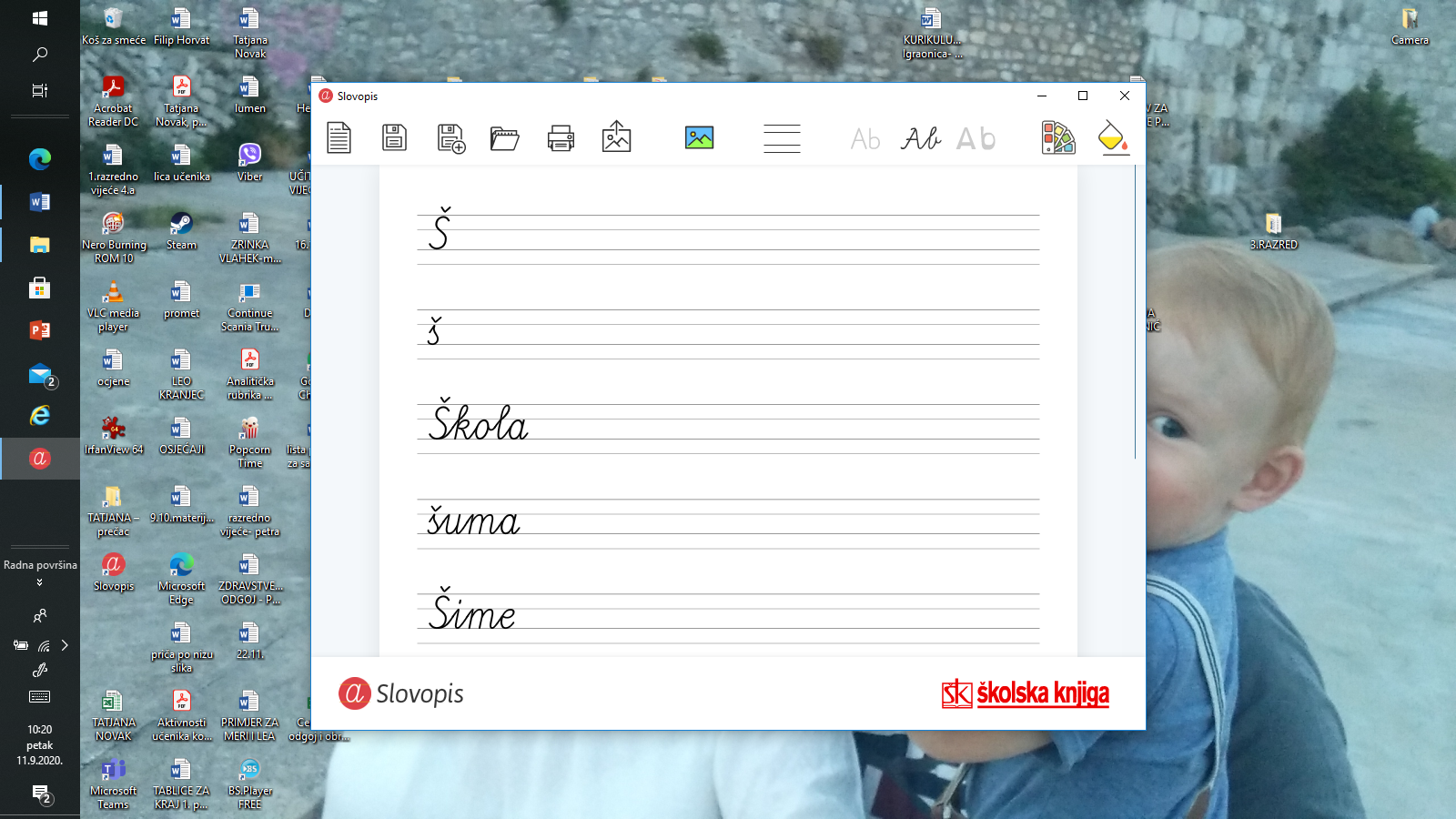 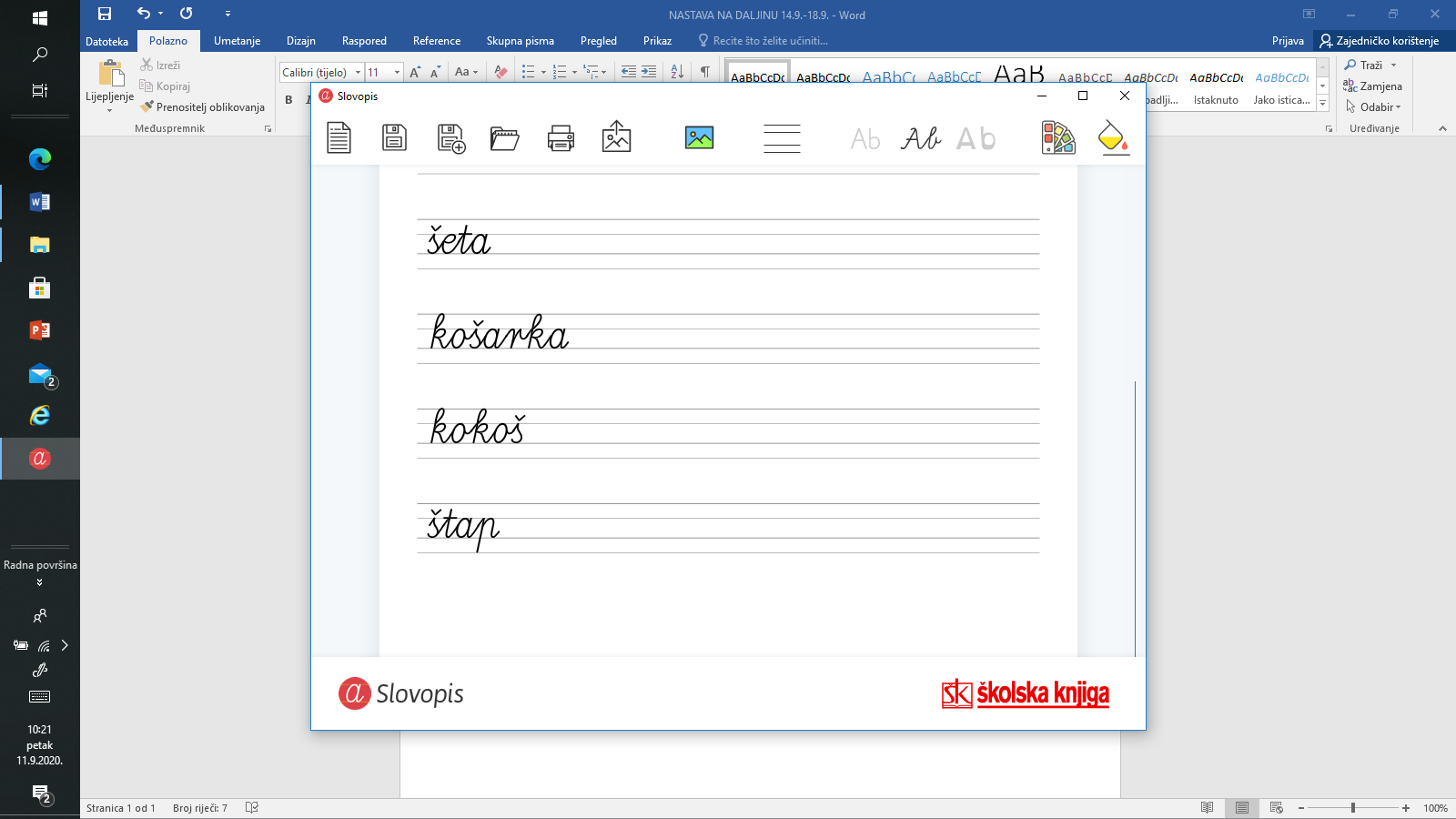 